KARTA USŁUGIKARTA USŁUGIKARTA USŁUGIUSUWANIE AZBESTU I WYROBÓW ZAWIERAJĄCYCH AZBESTUSUWANIE AZBESTU I WYROBÓW ZAWIERAJĄCYCH AZBESTUSUWANIE AZBESTU I WYROBÓW ZAWIERAJĄCYCH AZBESTUrząd Gminy Osielskoul. Szosa Gdańska 55A86-031 OsielskoGodziny pracy urzędu: poniedziałek, środa, czwartek 730- 1530, 
wtorek 730- 1700, piątek 730- 1400Nie prowadzi się bezpośredniej obsługi Obywateli na stanowisku merytorycznym 
w środy, za wyjątkiem spraw nagłych.tel. +48 (52) 324-18-00 (centrala),  fax +48 (52) 324-18-03e-mail: gmina@osielsko.pl                           http:/ /www.bip.osielsko.plElektroniczna skrzynka podawcza urzędu do złożenia wniosku w formie elektronicznej  dostępna jest na ePUAP      http:/ /epuap.gov.plUrząd Gminy Osielskoul. Szosa Gdańska 55A86-031 OsielskoGodziny pracy urzędu: poniedziałek, środa, czwartek 730- 1530, 
wtorek 730- 1700, piątek 730- 1400Nie prowadzi się bezpośredniej obsługi Obywateli na stanowisku merytorycznym 
w środy, za wyjątkiem spraw nagłych.tel. +48 (52) 324-18-00 (centrala),  fax +48 (52) 324-18-03e-mail: gmina@osielsko.pl                           http:/ /www.bip.osielsko.plElektroniczna skrzynka podawcza urzędu do złożenia wniosku w formie elektronicznej  dostępna jest na ePUAP      http:/ /epuap.gov.plPodstawa prawna:Podstawa prawna:§ 3 Rozporządzenia Ministra Gospodarki z dnia 13 grudnia 2010 r w sprawie wymagań w zakresie wykorzystywania wyrobów zawierających azbest oraz wykorzystywania i oczyszczania instalacji lub urządzeń, w których były lub są wykorzystywane wyroby zawierające azbest. (Dz. U. z 2011 r. Nr 8, poz. 31), Uchwała Nr X/93/2020 Rady Gminy Osielsko z dnia 17 grudnia 2020 r. w sprawie przyjęcia „Programu usuwania azbestu i wyrobów zawierających azbest na terenie Gminy Osielsko na lata 2013 – 2032”.Wymagane dokumenty:Wymagane dokumenty:Pisemny wniosek w sprawie usuwania azbestu i wyrobów zawierających azbest z terenu Gminy Osielsko współfinansowanego przez WFOŚiGW  w Toruniu (poniżej karty) wraz z załącznikami:zgodą współwłaściciela nieruchomościpełnomocnictwem lub dokumentem potwierdzającym uprawnienia do reprezentowania wnioskodawcy przez osoby podpisujące wniosek1informacją o wyrobach zawierających azbest;dokumentem potwierdzającym tytuł prawny do nieruchomości (np. kserokopia aktu notarialnego lub wypisu z księgi wieczystej lub decyzji zarządu rodzinnego ogrodu działkowego o przyznaniu działki) potwierdzonym za zgodność z oryginałem;dokumentem potwierdzającym uregulowanie stanu formalno - prawnego przedsięwzięcia czyli potwierdzeniem zgłoszenia robót budowlanych nie wymagających pozwolenia na budowę;2kopią aktualnej „OCENY stanu i możliwości bezpiecznego użytkowania wyrobów zawierających azbest2”Objaśnienia:1  dotyczy pełnomocników właściciela i/lub podmiotów np. wspólnot mieszkaniowych, przedsiębiorców, parafii2w przypadku korzystania z zadania z opcją demontażu;Opłaty:Opłaty:W przypadku pełnomocnictwa opłata skarbowa 17 zł. Nie dotyczy pełnomocnictw udzielanych małżonkowi, wstępnym, zstępnym lub rodzeństwu.Termin załatwienia sprawy:Termin załatwienia sprawy:Termin usuwania azbestu jest uzależniony od terminów wskazanych w umowie z firmą wybraną zgodnie z procedurą ustawy Prawo zamówień publicznych.Miejsce załatwiania sprawy:Miejsce załatwiania sprawy:Urząd Gminy Osielsko ul. Szosa Gdańska 55A, pokój nr 11 (parter)tel. +48 (52) 324-18-67Forma załatwiania
sprawy:Forma załatwiania
sprawy:Wykonanie usługi usuwania azbestu i wyrobów zawierających azbest lub powiadomienie o odrzuceniu wniosku.Tryb odwoławczy:Tryb odwoławczy:Nie dotyczyDodatkowe informacje:Złożenie wniosku nie gwarantuje usuwania azbestu. Aby można było złożyć wniosek do urzędu w formie elektronicznej, konieczne jest założenie indywidualnego konta na platformie ePUAP (konto jest bezpłatne) oraz posiadanie certyfikatu kwalifikowanego w celu elektronicznego podpisania przesyłanych dokumentów.Ważne od 02.01.2023Opracowała:Inspektor - Katarzyna Leszcz-ZiółkowskaSprawdziła:Kierownik Ref. OŚ - Marzena Alińska Zatwierdziła:Sekretarz Gminy - Maria DomańskaZatwierdziła:Sekretarz Gminy - Maria Domańska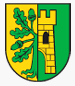 